IGS In Partnership with NDSU   			                             Now in Our 43rd Year!                                                                                                                                                                     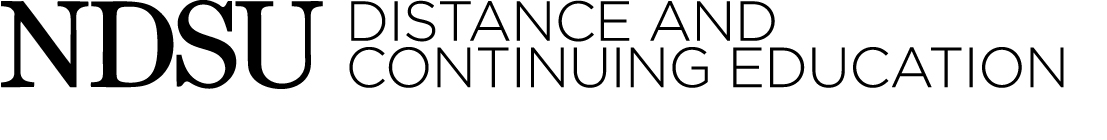  P. O. Box 25806 ■ Colorado Springs ■ CO 80936 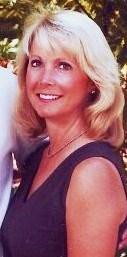 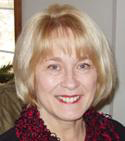  In Partnership     with Learning and the Brain®May 8-10,2014PRESENTSAn Additional Option…Attend the Conference AND earn 3 Continuing Education Graduate CreditsWhy Not??This (3) Continuing Education Graduate Credit course from the fully accredited North Dakota State University is taught by Deborah Engen and Juany Dahlen as well as by the conference speakers.ACTIVE PARTICIPATION ■ EXCITING RESOURCES ■ FUN ■ CHALLENGINGPRACTICAL LESSONS ■ NETWORKING ■ PERSONAL GROWTH ■ NURTURING CREATIVITY     ■ INFUSING THE COMMON CORE ACROSS THE CURRICULUMCOURSE:  EDUC 600 (15) – NYC Brain Conference MAY 8TH  - You would meet with Deb Engen and Juany Dahlen from 5:30-6:15 PMMAY 9TH – You would meet with Deb Engen and Juany Dahlen from 7:45-8:15 AM or 5:15-6:00 PMWHERE:  Sheraton New York Times Square HotelTUITION: 3 credits for $695.00    Less $25.00 rebate for each one you recruit. Colleagues also receive a $25.00 rebate. FOR ADDITIONAL COURSE INFORMATION: deborahengen@hotmail.com or call (608) 213-7862.How to Enroll:To register for this class go to : www.igscontedmn.org    Then click on enroll. From the drop down click on face to face. Fill out form and submit. The course # is EDUC 600(15). Section 1. Title: NYC Brain Conference. If you have questions on how to enroll Sherry Mills will help you with registration.  Contact her by calling 1-877-447-7895 (Between 9AM -6PM) or by email at sherry@acompletereunion.com 